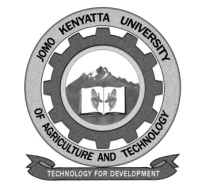 W1-2-60-1-6JOMO KENYATTA UNIVERSITY OF AGRICULTURE AND TECHNOLOGYUniversity Examinations 2014/2015YEAR II SEMESTER II EXAMINATION FOR THE DEGREE OF BACHELOR OF SCIENCE IN AGRICULTURE AHS 2211:  ANNUAL CROPS DATE:   APRIL, 2015					        		 TIME:  2 HOURSINSTRUCTIONS: Answer ALL Questions Question One a)	What do you understand by:		[6 marks]Annual crops?Biennial crops?Perennial crops?b)	With one example each, explain the following types of crops.	[12 marks]Pulses Root and tuber crops Cereals Bulbous plants Medicinal plants Aromatic plants c)	State six general characteristics of root and tuber crops compared with cereals.	[12 marks]Question Two a)	Discuss five cropping systems enumerating both advantages and disadvantages of each.	[10 marks]b)	Discuss the role of five agronomic factors in the production of leafy and fruit vegetables.	[10 marks]Question ThreeDiscuss the major emerging issues that are likely to hinder maximum productivity of annual crops in this century and suggest ways to overcome their impact.	[20 marks]